桐生市・みどり市連携事業ゲームの結果（勝敗）よりも、ゲームすること（交流）を楽しむイベントです。たくさんの参加をお待ちしています。１　日　　時　　令和６年６月９日（日）午前９時から正午（予定）２　会　　場　　桐生ガススポーツセンター（桐生市民体育館）３　内　　容　　ボッチャ競技の体験及び交流ゲームを楽しみます。４　対　　象　　桐生市又は、みどり市に在住、在勤、在学する方（小学生は保護者同伴）５　定　　員　　各市24チーム（先着順）　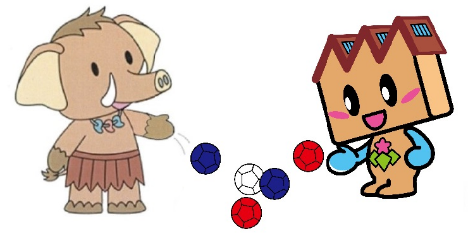 ○１チーム　4人以上６人以下　○年齢、性別を問わず、個人での参加も可能です。（個人参加者同士でチームを組みます。）６　参 加 費　　無料７　持 ち 物　　体育館履、タオル、飲物８　申込期間　　５月１日（水）から５月２４日（金）まで９　申込方法　　下記参加申込書に必要事項を記入の上、下記問合せ先の窓口、FAX又は、電子メールにてお申込みください。10　問合せ先　　桐生市市民生活部 スポーツ・文化振興課☎（４６）１１１１　　　ＦＡＸ（４３）１００１電子メール supotsubunka@city.kiryu.lg.jpみどり市保健福祉部健康づくり局スポーツ振興課スポーツ交流係☎（４６）９０６８　　　ＦＡＸ（7２）０５００電子メール sports@city.midori.gunma.jp主催：桐生市・みどり市主管：桐生市スポーツ推進委員会・みどり市スポーツ推進委員会『ボッチャフェスティバル』参加申込書令和６年度桐生市・みどり市連携『ボッチャフェスティバル』に参加申込みいたします。　　令和６年　  月　   日※プログラムに氏名を掲載します。（小学生は本人の氏名でお申込みください。）チーム名代表者氏名緊急連絡先緊急連絡先住所〒〒〒〒チームメンバー（4人以上6人以下）①①④④チームメンバー（4人以上6人以下）②②⑤⑤チームメンバー（4人以上6人以下）③③⑥⑥